Sreda, 13. 5. 2020Pozdravljeni učenci.Na šoli bo organizirano šolsko tekmovanje Logična  pošast. Tekmovanje bo 29. 5. 2020. Vsi tisti, ki se boste tekmovanja udeležili, izpolnjeno in podpisano prijavnico pošljite na moj elektronski naslov tadej.lah@ostpavcka.si . Vse dodatne informacije dobite naknadno.Prijavnico najdete na spletni strani.Naloge preteklih let so objavljene na spletni strani https://miss.mathema.si/Poglejmo najprej rešitve  naloge. Rešiti ste morali nalogo 7.a v učbeniku na strani 154.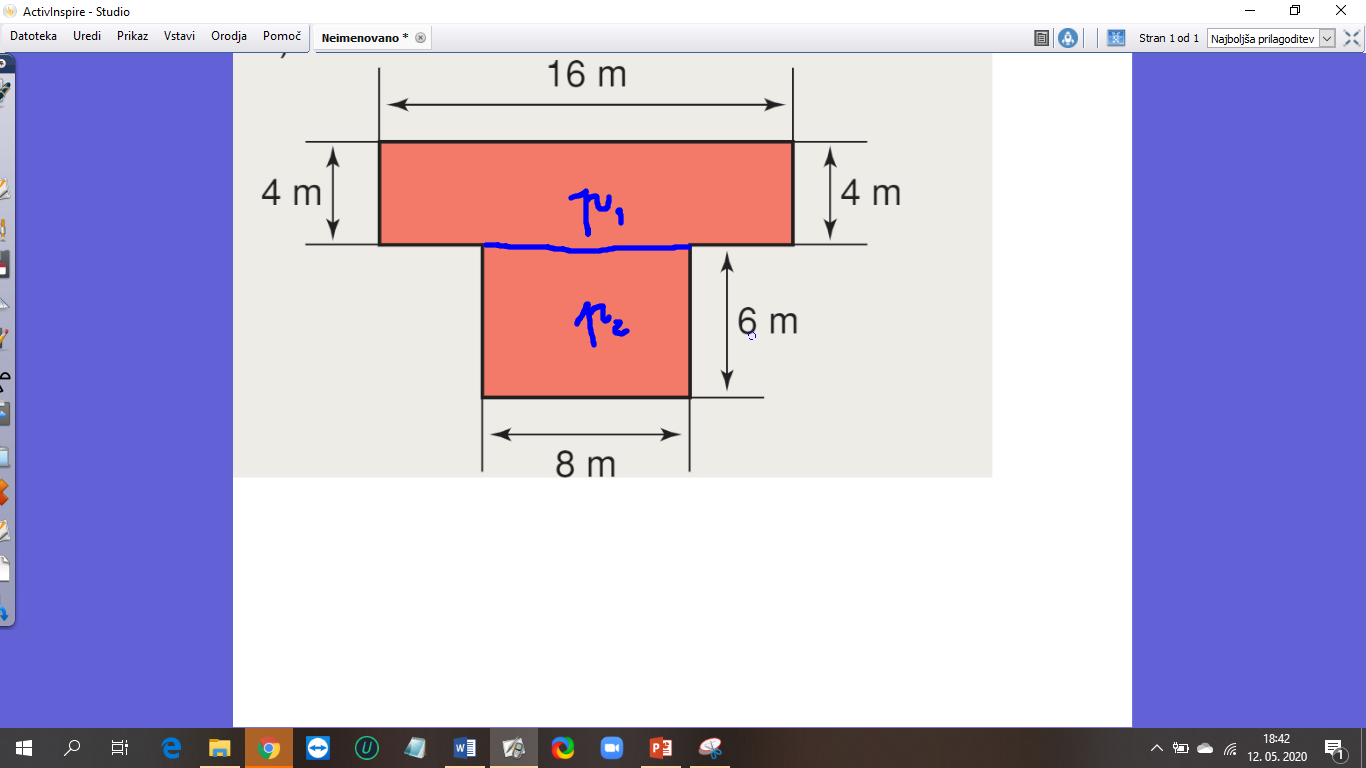 Ploščina lika je 112 m2. Ploščino sestavljenega lika ste lahko izračunali tudi po drugem postopku, a  končni rezultat mora bit enak.Naslov današnje ure je  POVRŠINA KOCKEPonovimo najprej kaj je kocka.Kocka je oglato geometrijsko telo, ki ga omejuje šest skladnih mejnih ploskev, ki imajo obliko kvadrata.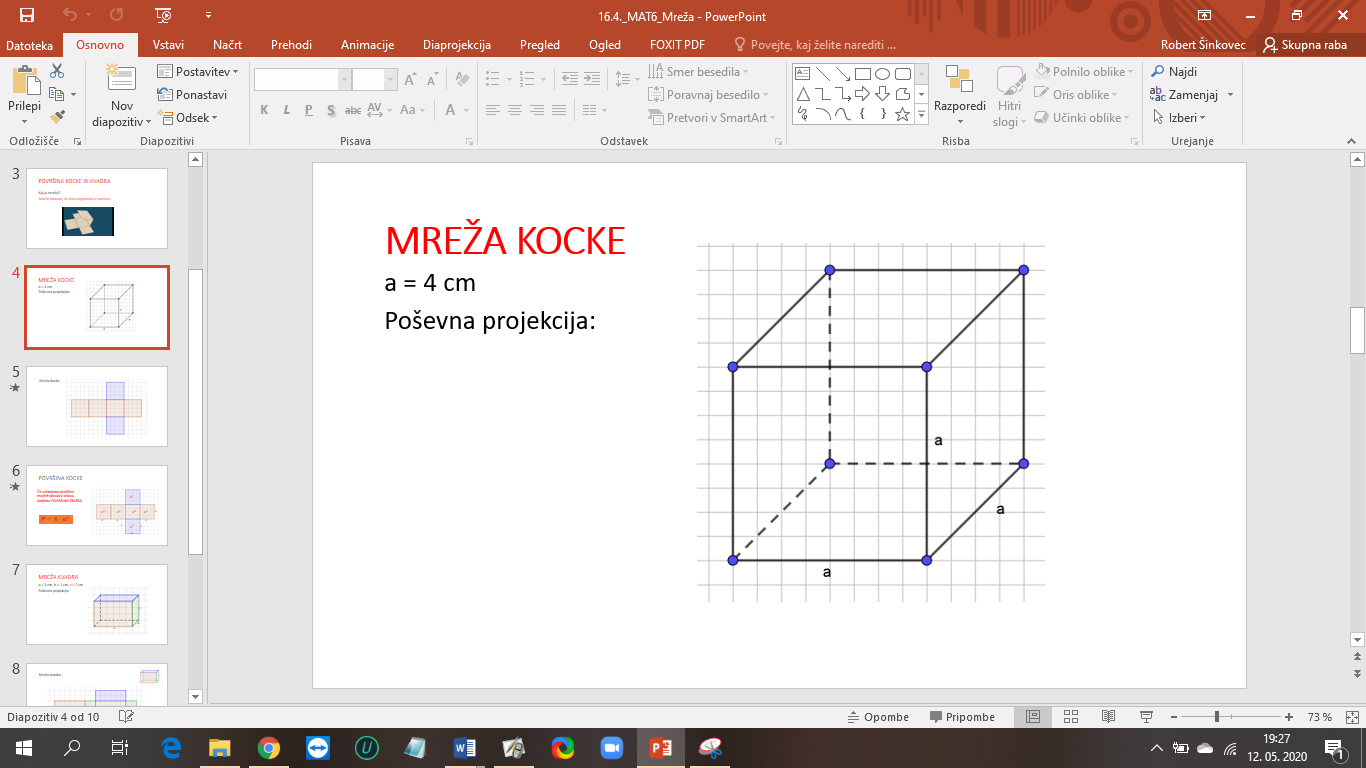 Kaj je mreža?Mreža nastane, če telo razgrnemo v ravnino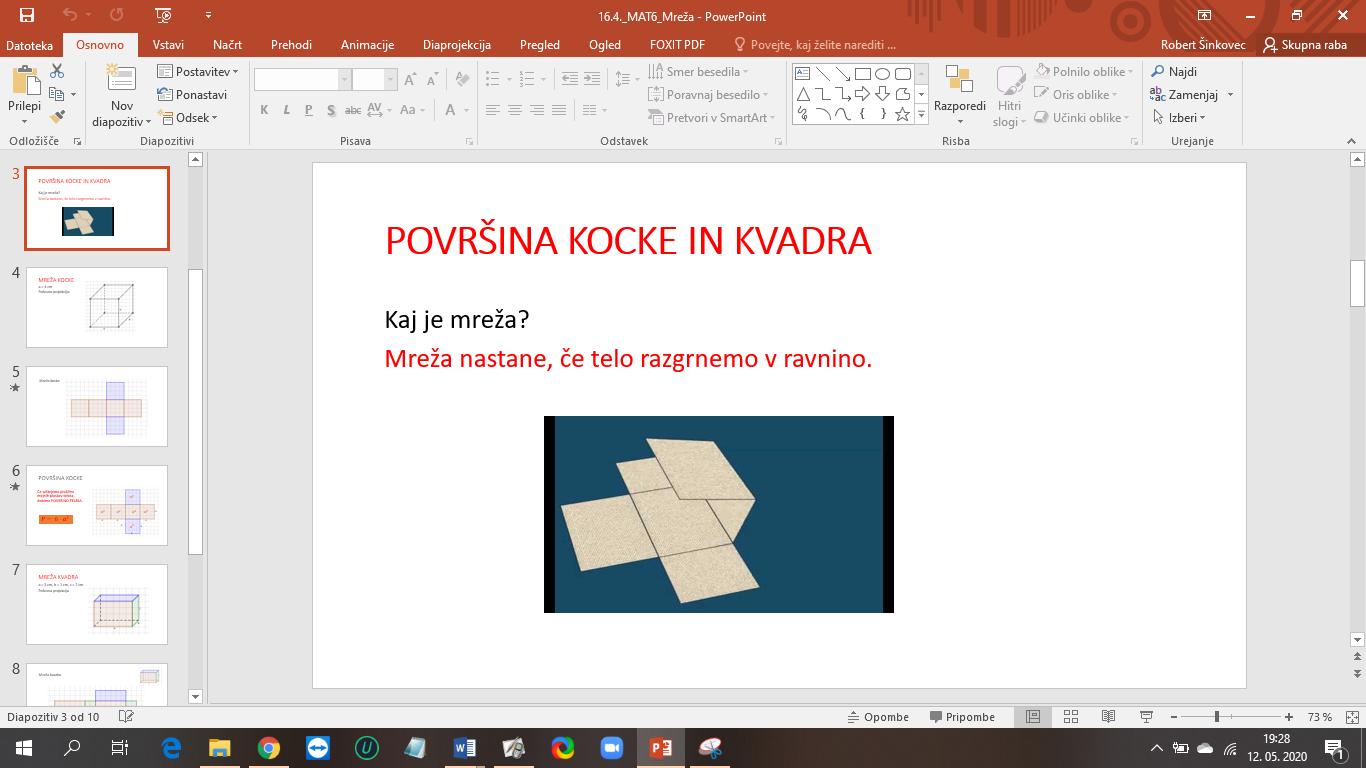 Mrežo kocke lahko narišemo tako 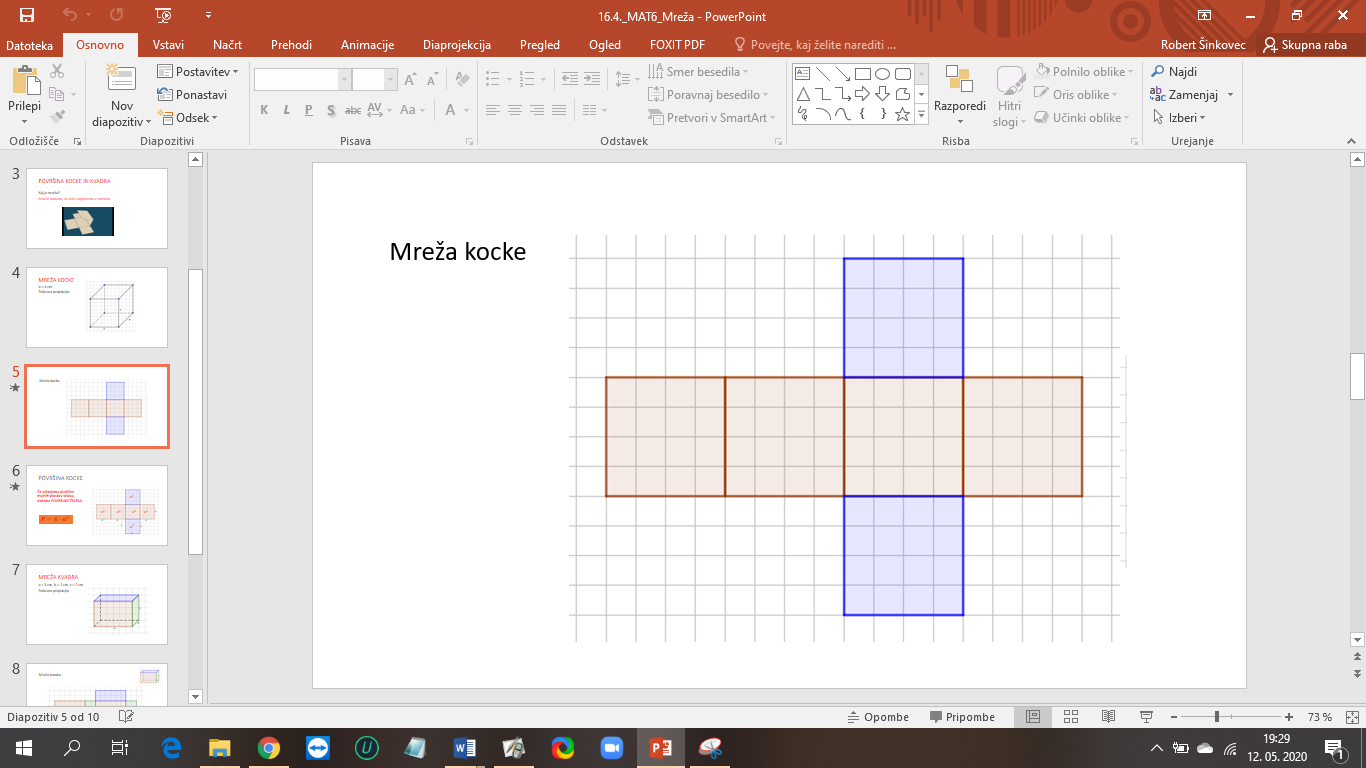 Kako pa izračunamo površino kocke?Površina kocke je enaka vsoti ploščin šestih kvadratov, ki omejujejo kocko. Površino označimo z veliko črko P.Ploščina kvadrata je 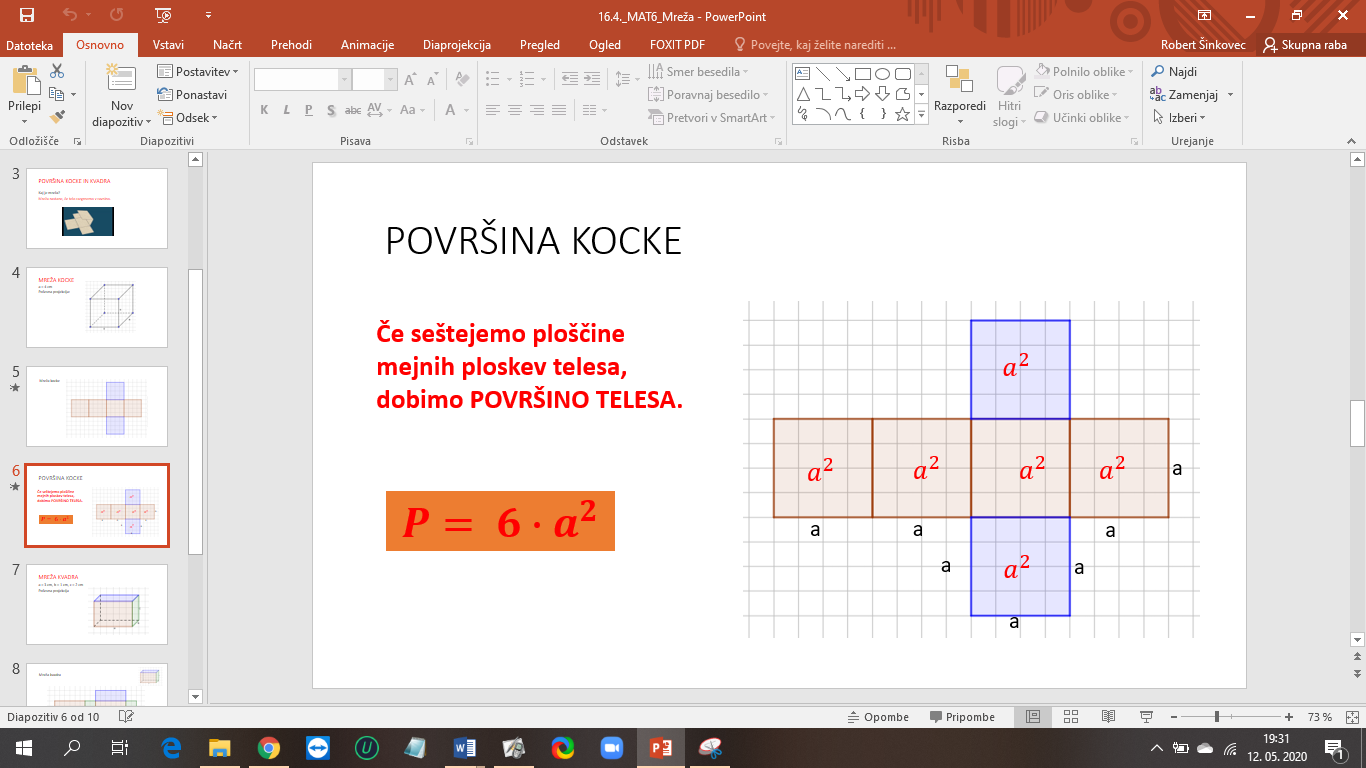 Izračunajmo površino kocke z robom 2 cm.			Ponovimo kako kvadriramo:			22 = 			32 = Naloga:Iz lista papirja izreži mrežo kocke in sestavi kockoIzračunaj površino svoje kockeNalogo poslikaj in mi jo pošlji.